DAFTAR PUSTAKAAditama, T Yoga.2003. Manajemen Administrasi Rumah Sakit.Edisi II.Jakarta : Penerbit Universitas Indonesia (UI-Press)Aditama, T Yoga.2003. Manajemen Administrasi Rumah Sakit.Edisi II.Jakarta :Penerbit Universitas Indonesia (UI-Press)Aditi, Bunga dan Hermansyur. (2018). Pengaruh Atribut Produk, Kualitas ProdukAnderson,  Dillon 1977. Agricultural  Decision Analysis. The Iowa State          University Press. Ames. Iowa.Anindita, R. 2004. Pemasaran Hasil Pertanian. Papyrus,Surabaya.Arikunto, S. (2013).Prosedur Penelitian: Suatu Pendekatan Praktik. Jakarta:Arikunto, S. 2013.Prosedur Penelitian Suatu Pendekatan Praktik. Edisi Revisi.Azzaino, Zulkifli. 1981. Pengantar Tataniaga Pertanian. IPB. BogorBerbasis Pertanian.Bogor:IPBpress.dan Promosi Terhadap Keputusan Pembelian Mobil Merek Honda di Kota Fakultas Ekonomi Universitas Indonesia.Fandy Tjiptono. 2015. Strategi Pemasaran. Edisi 4:from https :   //doi.org/10.30596/jimb.v19i1 .1743Hanafiah, A M., A. M. Saefudin. 1983. Tataniaga Hasil Perikanan. UI Press.Indonesia.Jilid 1 dan 2.Jakarta : Erlangga.
Kotler, Amstrong. 2001. Prinsip-prinsip pemasaran, Edisi keduabelas, Jilid 1.Kotler, Philip. 2005. Prinsip-prinsip Pemasaran Jilid I. Jakarta: ErlanggaKotler, Philip. 2010. Manajemen Pemasaran. Edisi tiga belas BahasaLupiyoadi, Rambat. 2013. Manajemen Pemasaran Jasa. Jakarta: Salemba EmpatMarketing Communication.Jakarta : Pusat Studi Komunikasi dan BisnisMedan. Jurnal Ilmiah Manajemen dan Bisnis, 19(1), 64-72. RetrievedMemasarkan Diri Sendiri”, Alex Media, Jakarta.
Padmowihardjo.S, 2002.Evaluasi Penyuluhan Pusat. Universitas Terbuka,   Program Pasca Sarjana Universitas Mercu Buana.Pp 107-124
Purnama, Hadi. (2011). Media Sosial Di Era Pemasaran 3.0. Corporate andPurnomo. 2007. Buku Seri Manajemen: Manajemen Strategi. Jakarta: PenerbitanRadiosunu. 2001. Manajemen Pemasaran Suatu Pendekatan Analisis.Rineka Cipta.Rowland Bismark 2008. “Pengaruh Variabel Fundamental terhadap Harga        Saham Perusahaan Go Public di BEI.”Jurnal Ekonomi dan Bisnis. ISSN:Royan, 2009, Marketing Selebrities “Selebriti Dalam Iklan dan Strategi SelebritiSabarguna B S. 2005. Sistem Informasi Manajemen Rumah Sakit. Yogyakarta:Saragih, Bungaran.2010.Agribisnis Paradigma Baru Pembangunan Ekonomi Soekartawi, 2002. Prinsip Dasar Ekonomi Pertanian: Teori dan Aplikasinya. PT    Rajagrafindo Persada, Jakarta.Sudiyono A. 2001. Pemasaran Pertanian. Universitas Muhammadiyah Malang.Sudiyono, A. 2002.Pemasaran Pertanian. UMM_Press. Malang.Sudiyono, A. 2014. Pemasaran Pertanian. Edisi Kedua. UMM Press. MalangSudiyono. 2002.Pemasaran Pertanian. Universitas Muhammadiyah Malang.UMM Press.Yahya, S. 2013. Bio-template Synthesis of SilikaRuthenium Catalyst of            Benzylation of Toluene. Journal of Physical Science.Yogyakarta: BPFE.
 Lampiran 1 : Gambar Semangka potong di dalam lemari es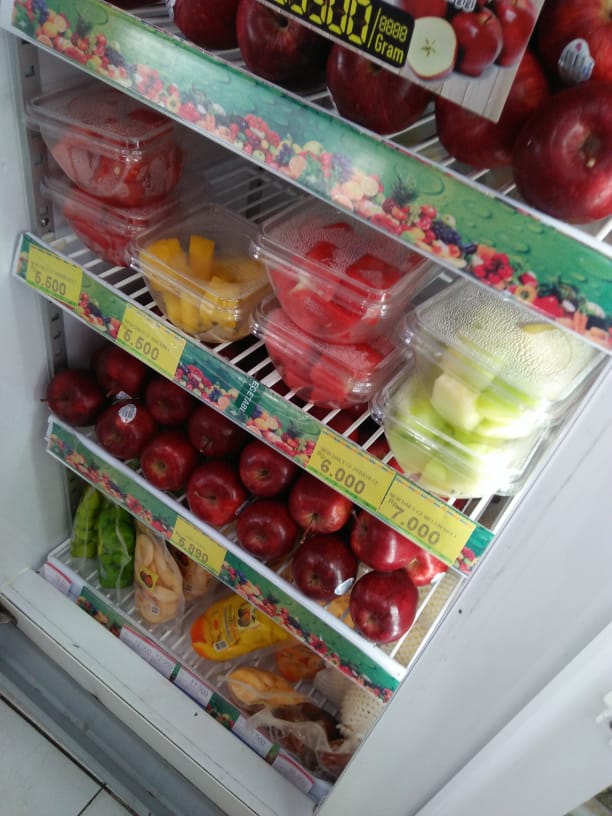 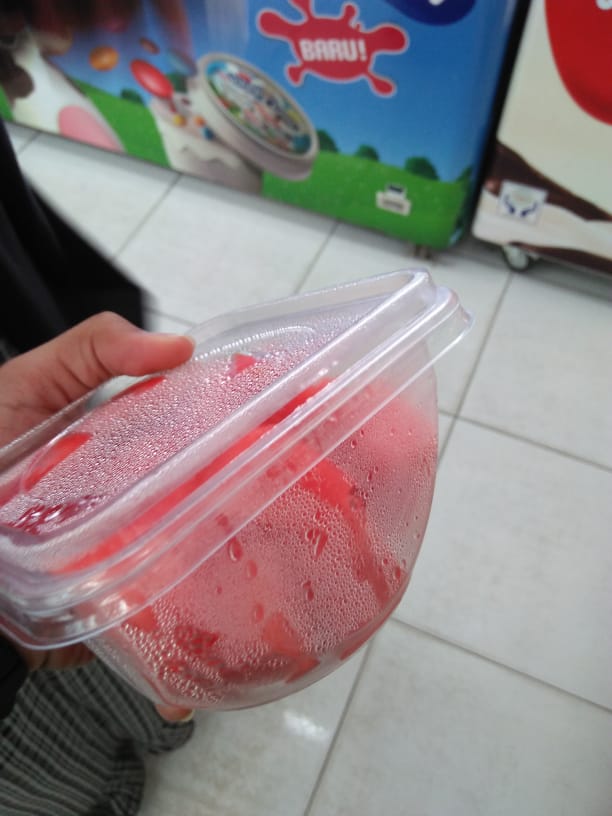 Cup Semangka potong yang di gunakan bersih dan higenis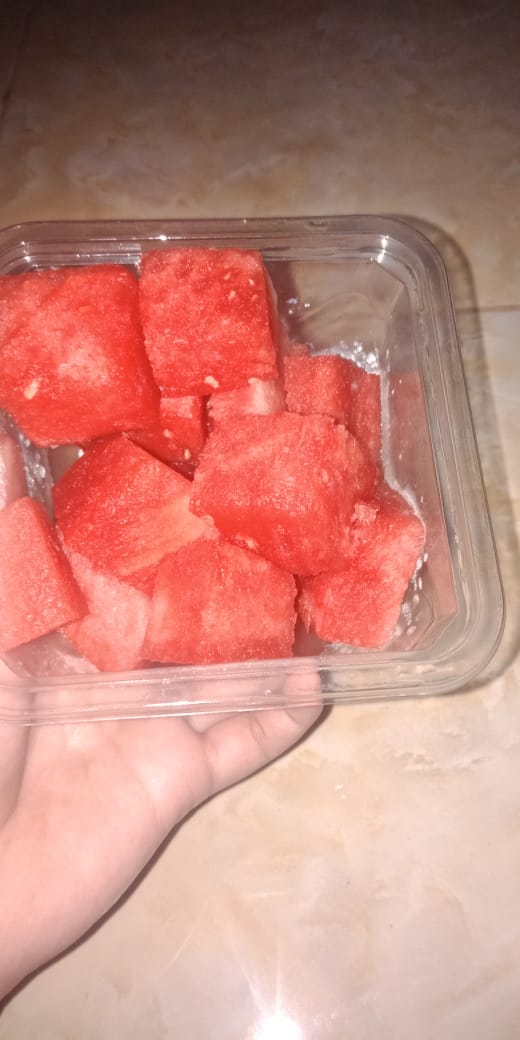 Semangka Siap di konsumsi dalam keadaan masi segar dan manis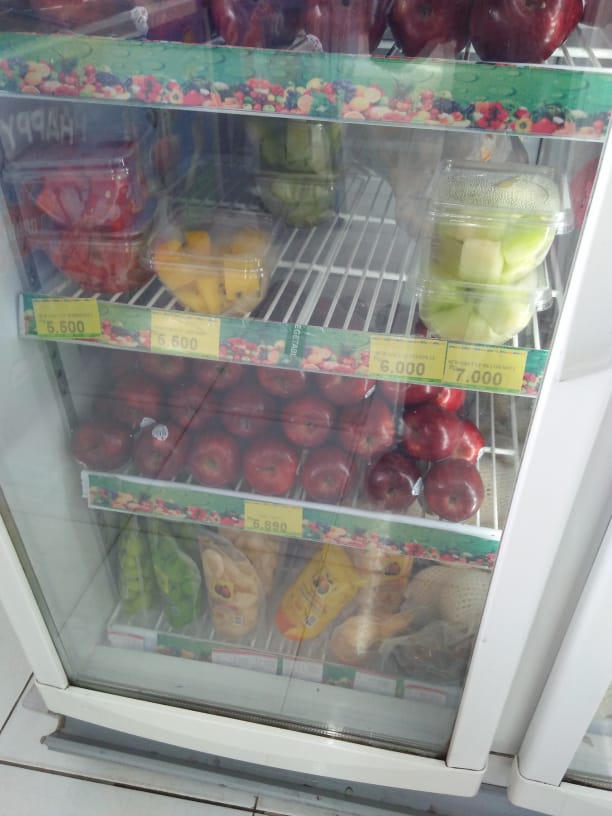 